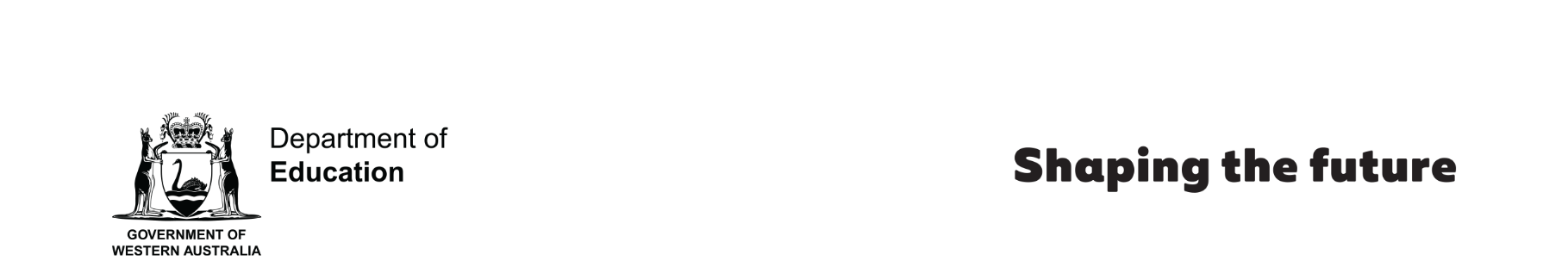 Work History and Referee Details Application FormThank you for expressing an interest in this position. Please complete this form and attach it when registering online as an applicant through JobsWA - Step 1 of the Application Instructions.  Section 1 - Work HistoryThis first section will ask you to capture an overview of your professional journey in leadership. A total of 12 entries are possible and should aim to showcase roles that have shaped your leadership journey starting with your most recent role in the first entry and working backwards.Each entry will be created by 3 elements:1. Duration of time you were in this role2. Organisation or school name where you held this role3. Title of this role Section 2 - Referee selectionIn this section you will need to provide the contact details of 4 - 6 referees, ensuring you have at least one from each of the categories belowsuper-ordinate - current line manager or Network Principal or Directors of Educationat level - peersub-ordinate - staff who report to youPlease ensure that your referees:Have recent knowledge of you and your work to answer questions across the Domains of Practice and Personal Attributes of Effective School Leaders. It is important to note that due to the complexity of the principal role, not all referees may have the ability to rate across all areas, hence there is an option for referees to opt for a 'don't know' or 'not relevant' response option.Know that you have nominated them and which referee category they have been chosen for (peer, super-ordinate, sub-ordinate) and that they will be given an opportunity to provide a general comment.Section 1 - Work HistoryName:  …………………………………………………..Section 2 - Referee Name and DetailsDurationSchool/OrganisationJob TitleCurrent -             RefereesCategoryNameTitleSchool/OrganisationDuration of RelationshipEmailPhoneReferee 1Current Super-ordinateReferee 2PeerReferee 3Sub-ordinateReferee 4Referee 5Referee 6